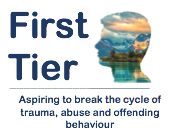 Client Referral Form Client Information  Referring Professional  A Registered Scottish Charity Number SC049922 First Tier provides trauma informed support to survivors of sexual abuse and complex trauma who have learning support needs, including survivors withAutism Spectrum Disorder who are displaying inappropriate sexualised thoughts or behaviours. We offer a trauma-informed, person-centred approach, structured, one-to-one emotional support and provide practical support to help clients with integration back into the communityReason for referral – Please be as specific as possible, this will help our team provide support tailored to the client’s needs. A Registered Scottish Charity Number SC049922 First Tier provides trauma informed support to survivors of sexual abuse and complex trauma who have learning support needs, including survivors with Autism Spectrum Disorder who are displaying inappropriate sexualised thoughts or behaviours. We offer a trauma-informed, person-centred approach, structured, one-to-one emotional support and provide practical support to help clients with integration back into the community A Registered Scottish Charity Number SC049922 	First Tier provides trauma informed support to survivors of sexual abuse and complex trauma who have learning support needs, including survivors with Autism Spectrum Disorder who are displaying inappropriate sexualised thoughts or behaviours. We offer a trauma-informed, person-centred approach, structured, one-to-one emotional support and provide practical support to help clients with integration back into the community                                                                                                                      18 Brighton Place,                                                                                                                       Ibrox, Glasgow, G51 2BX                                                                                                                                    Email:     referral@firsttier.org.ukA Registered Scottish Charity Number SC049922 	 First Tier provides trauma informed support to survivors of sexual abuse and complex trauma who have learning support needs, including survivors with Autism Spectrum Disorder who are displaying inappropriate sexualised thoughts or behaviours. We offer a trauma-informed, person-centred approach, structured, one-to-one emotional support and provide practical support to help clients with integration back into the communityDate of Referral Client Name: Date of Birth: Gender: Parent/Guardian if under 18 Parent/Guardian if under 18 Address: Email: Contact Telephone Number: Name: Name: Relationship to Client:Relationship to Client:Organisation: Organisation: Address: Address: Telephone: Email: Email: Please describe past trauma  Does the client have any behaviours / triggers staff should be aware of – please summarise Does the client have any additional support needs – Please summarise Learning Disability                     Mental Health                         	    Dyslexia / dyspraxia.    AD/(HD) /ASD (Asperger’s / Autism)  Physical disability Deaf / hard of hearing                                                 If yes, are you BSL or Makaton user Blind or partially sighted 	  Other – please specify below Please Indicate if the client has any issues in relation to:    Alcohol                      Drugs   	      Aggression     Self-harm  Does the client have any of the following – Please summarise Problematic /Risky behaviours                    Offending Behaviours                        	    Criminal Convictions    Other – please specify below History of OffendingDoes the client have any known convictions / sexual offences         Yes        No   Does the client have any outstanding offences                    Yes                   No               Additional InformationIs the client receiving support from any other Agency                                          Yes        No   Does the client have any issues relating to homelessness / accommodation   Yes          No  Signature of Client: Date: Signature of Referral Source: Date: 